Turnover of Agricultural Products on Green - markets– II quarter 2017 –Total turnover value of agricultural products on green-markets in the Republic of Serbia in the first six months of 2017, relative to the same period of the previous year, increased by 6.2% at current prices. Referring to the value structure of turnover of agricultural products on green-markets in the first half of 2017, the most noted were the following groups of products: vegetables (26.6%), fruit and grapes (20.4%), milk and dairy products (18%) and poultry and eggs (16.8%).1. Turnover by regions2. Turnover by groups of products3. Turnover of the selected productsMethodological notesData are collected from the regular statistical survey “Monthly report on turnover of agricultural products on green-markets”. The report is provided by public and other enterprises that offer services related to renting selling space for green-markets and for other market services. Sale of agricultural products on green-markets includes direct sale performed by agricultural holdings to final consumers, on organized (green or so-called peasant-provisory) markets. Turnover that is performed on green-markets by enterprises (via their retail trade shops) and individual trade shops is not considered to be turnover on green-markets and is not presented in this statistical release. Starting from 1999 the Statistical Office of the Republic of Serbia has not at disposal and may not provide available certain data relative to AP Kosovo and Metohija and therefore these data are not included in the coverage for the Republic of Serbia (total).More detailed methodological explanations of this survey are available on the website of the Statistical Office of the Republic of Serbia: http://webrzs.stat.gov.rs/WebSite/Public/PageView.aspx?pKey=105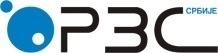 Republic of SerbiaStatistical Office of the Republic of SerbiaISSN 0353-9555STATISTICAL RELEASESTATISTICAL RELEASEPМ13Number 235 - Year LXVII, 01.09.2017Number 235 - Year LXVII, 01.09.2017Turnover statisticsTurnover statisticsSERB235 PМ13 010917Turnover, thousand RSDTurnover, thousand RSDTurnover, thousand RSDTurnover, thousand RSDTurnover, thousand RSDIndices, current prices                                                         Indices, current prices                                                         IV–VI 2017I–VI 2017201720172017Indices, current prices                                                         Indices, current prices                                                         IV–VI 2017I–VI 2017IVVVIIV–VI 2017IV–VI 2016I–VI 2017I–VI 2016REPUBLIC OF SERBIA922459317033739283149631262203266877105.7106.2SRBIJA – SEVER592677410716607174705320260042153717111.2110.3Beogradski region42251357614813119859714623531564185114.5114.9Region Vojvodine17016403101794548456563651589532103.7100.4SRBIJA – JUG3297819631713110844431100216111316097.299.8Region Šumadije i Zapadne Srbije1950147373055861533165956367525390.692.9Region Južne i Istočne Srbije13476722586573469112440653437906108.6111.9Region Kosovo i Metohija.....................Turnover, thous. RSD                                     Turnover, thous. RSD                                     Indices, current pricesIndices, current pricesIndices, current pricesIndices, current pricesIndices, current pricesIV–VI 2017I–VI 2017IV–VI 2017IV–VI 2016I–VI 2017I–VI 2016TotalTotalTotalIV–VI 2017I–VI 2017IV–VI 2017IV–VI 2016I–VI 2017I–VI 2016IV 2017IV 2016V 2017V 2016VI 2017VI 2016Republic of Serbia922459317033739105.7106.2105.4105.3106.4Cereals and produces thereof 10941021053880.779.171.476.298.2Vegetables 27720354537063108.0103.9112.3106.9106.0Fruit and grapes20485413483062114.8111.0114.0116.6113.9Fruit preparations 8798927234797.4101.1100.6102.386.2Poultry and eggs15389712861573120.8119.9132.2117.2112.0Milk and dairy products1543199306944298.2103.386.598.2111.6Honey 203806386225107.1103.6107.5103.9110.0Wood 24812485082271.6105.091.476.238.8Fish8619618756666.375.660.070.771.0Other products586322117510092.296.984.695.096.8Quantities, tons               Quantities, tons               IndicesIndicesIndicesIndicesIndicesIV–VI 2017I–VI 2017IV–VI 2017IV–VI 2016I–VI 2017I–VI 2016TotalTotalTotalIV–VI 2017I–VI 2017IV–VI 2017IV–VI 2016I–VI 2017I–VI 2016IV 2017IV 2016V 2017V 2016VI 2017VI 2016Republic of SerbiaWheat and rye5821072111.996.4121.1106.1109.3Maize, grains1415260175.970.160.667.1115.8Wheat flour13424083.985.469.388.597.9Maize flour24448794.193.280.998.8106.7Potatoes71551451693.696.2123.791.168.5Beans795159494.390.396.193.493.3Peppers, fresh 1075132496.596.491.488.3101.0Tomatoes2742311298.697.6107.593.399.6Cucumbers24152790104.9103.7123.096.6105.9Cabbage (fresh)38425987145.6120.4136.3186.4115.6Carrots22054283104.4100.5102.0101.8109.1Onions (heads)35766433133.9116.9149.5133.3122.4Apples, edible455710705129.6120.5130.1130.3128.2Pears302683101.196.387.5106.6107.8Walnuts, shelledStrawberries45195899.596.6100.4102.795.2Oranges and mandarins1438145599.098.572.7105.597.1Lemon19914356104.9105.291.290.1142.1Slaughtered and cleaned chicken7431600101.2102.4108.795.798.7Eggs (consumption), thous. units15212873112.0107.0119.6107.7109.0Salt cream “Кајмак”84873153969110.8112.8117.2106.4107.8Cheese541103988.589.886.187.991.4Honey32476516100.0107.285.798.8119.3Fuel wood,  thousand m327853496.094.996.393.997.8Fish (rivers and lakes)5519064.195.483.064.938.118339758.066.050.962.763.5Contact:  slavica.jotanovic@stat.gov.rs  phone: 011 2412-922  ext. 330	Published and printed by: Statistical Office of the Republic of Serbia, 11 050 Belgrade, Milana Rakica 5Phone: +381 11 2412922 (telephone exchange) ● Fax: +381 11 2411260 ● www.stat.gov.rs  Responsible: Dr Miladin Kovačević, DirectorCirculation: 20 • Periodicity: quarterly